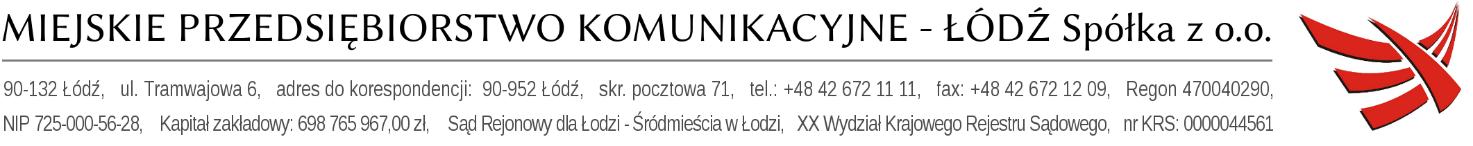 Załącznik nr 1 do Ogłoszenia o wstępnych konsultacjach rynkowychZGŁOSZENIE DO UDZIAŁU WE WSTĘPNYCH KONSULTACJACH RYNKOWYCH Działając w imieniu ……………..………………………………………………………………………………………….………..., w odpowiedzi na ogłoszenie o wstępnych konsultacjach rynkowych z dnia 10 stycznia 2024 r. niniejszym zgłaszam udział we wstępnych konsultacjach rynkowych organizowanych przez Miejskie Przedsiębiorstwo Komunikacyjne – Łódź Spółka z ograniczoną odpowiedzialnością, z siedzibą w Łodzi, przy ul. Tramwajowej 6, których przedmiotem jest przywrócenie funkcjonalności układów systemów wizualnej i akustycznej informacji pasażerskiej, monitoringu, systemu emisji reklam oraz automatycznego zliczania pasażerów, z uwzględnieniem ich kompatybilności z pozostałymi układami wagonów PESA 122NaL i PESA 122NaL-10 będących własnością MPK-Łódź Spółka z o.o.”. w systemach:wizualnej i akustycznej informacji pasażerskiej,emisji reklam,monitoringu,automatycznego zliczania pasażerów. Zgłaszający: Nazwa  ……………………………..…………………………………………………………………………………...……………….. Adres    ……………………………………………...………………………………………………………….……………………..….Tel. ……………..………………………..…….…… e-mail……...……………………………………………………..………….…..Dane osoby upoważnionej przez Zgłaszającego do kontaktów: Nazwa  ……………………………..…………………………………………………………………………………...……………….. Adres    ……………………………………………...………………………………………………………….……………………..….Tel. ……………..………………………..…….…… e-mail……...……………………………………………………..………….…..W związku ze zgłoszeniem do udziału we wstępnych konsultacjach rynkowych oświadczam, iż: 1.	jestem należycie umocowany/a do reprezentowania Zgłaszającego, na dowód czego przedkładam dokument potwierdzający moje umocowanie;2.	zapoznałem się z Regulaminem przeprowadzania wstępnych konsultacji rynkowych i w całości akceptuję jego postanowienia;3.	wyrażam zgodę na przetwarzanie i przechowywanie przez Zamawiającego informacji zawartych w niniejszym Zgłoszeniu dla celów wstępnych konsultacji rynkowych lub postępowania o udzielenie zamówienia publicznego, którego ww. konsultacje dotyczą; 4.  udzielam zgody na wykorzystanie informacji przekazywanych w toku wstępnych konsultacji rynkowych, na potrzeby przeprowadzenia postępowania, którego przedmiotem jest: „Przywrócenie funkcjonalności układów systemów wizualnej i akustycznej informacji pasażerskiej, monitoringu, systemu emisji reklam oraz automatycznego zliczania pasażerów, z uwzględnieniem ich kompatybilności z pozostałymi układami wagonów PESA 122NaL                                          i PESA 122NaL-10  będących własnością MPK-Łódź Spółka z o.o.”, z zastrzeżeniem §3 ust. 6 Regulaminem przeprowadzania wstępnych konsultacji rynkowych;5.	w załączeniu składam następujące dokumenty lub oświadczenia na potwierdzenie spełnienia warunków zaproszenia do udziału we wstępnych konsultacjach rynkowych:a)………………………………;b)………………………………;c)………………………………;      W imieniu Zgłaszającego: 								  ……………………………………….            				   [data, podpis] 